	4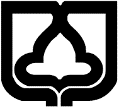 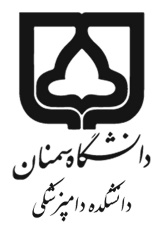 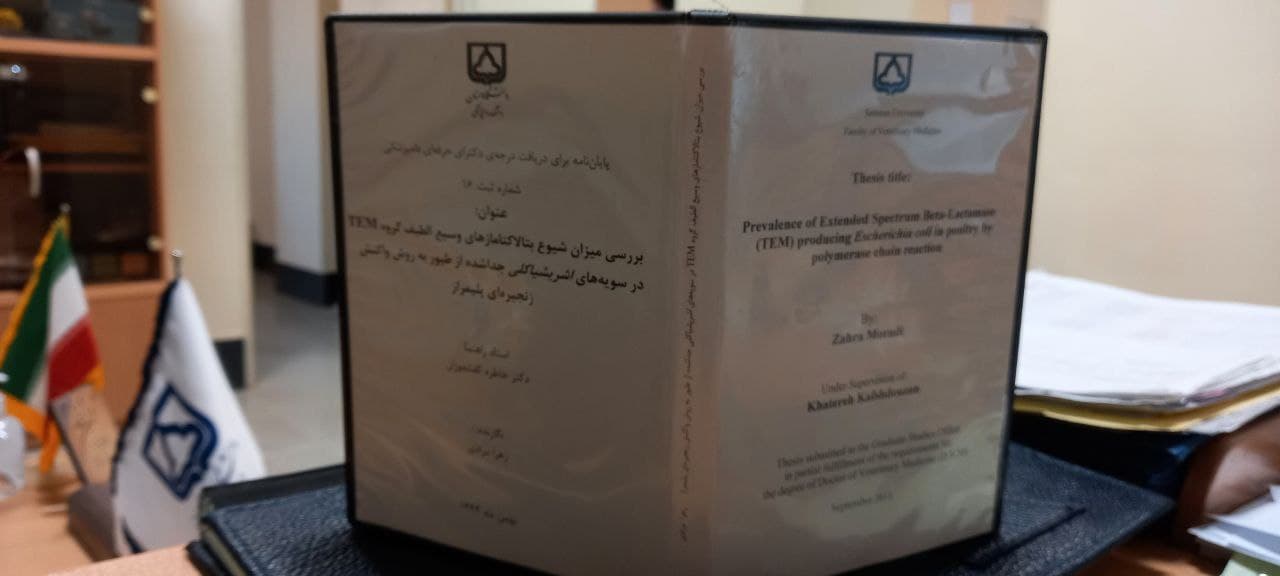 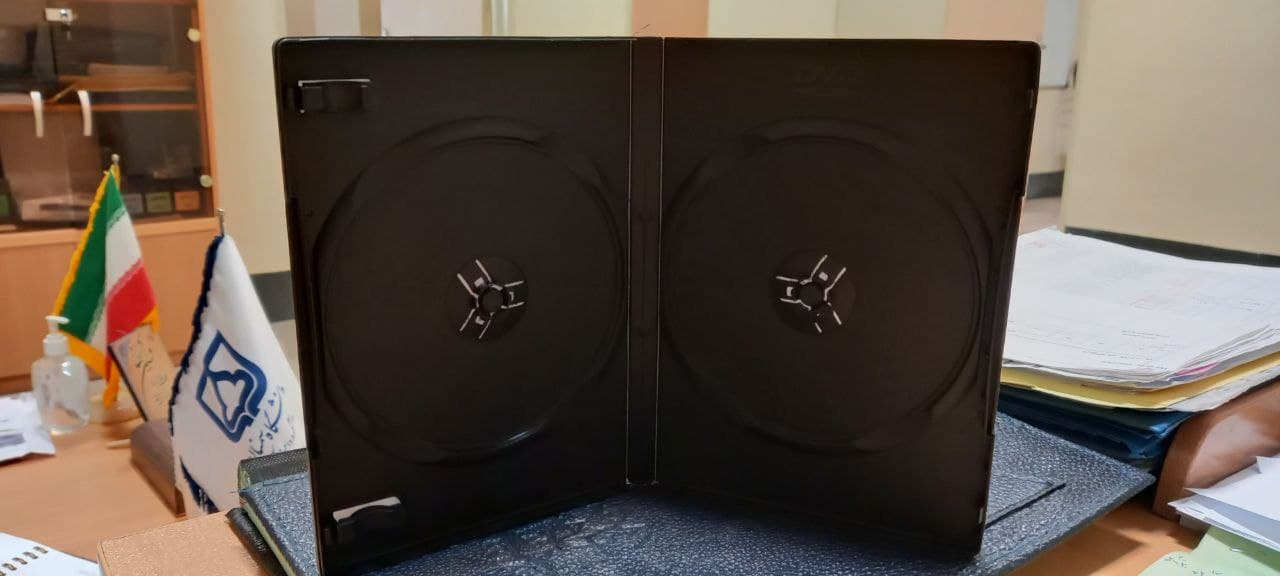 اندازه کاغذ:عرض: 18.2 سانتی مترطول: 27.4 سانتی متر